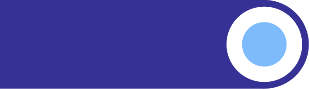 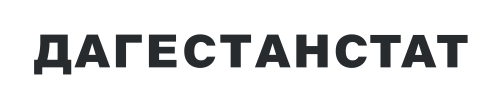 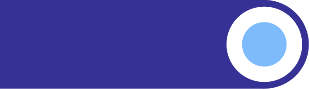 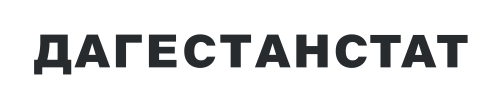 ПОГОЛОВЬЕ СКОТА И ПТИЦЫ ПО КАТЕГОРИЯМ ХОЗЯЙСТВ НА КОНЕЦ МАРТА2024 г.2024 г.в % к2023 г.Справочно2023 г. в % к2022 г.Крупный рогатый скотКрупный рогатый скотКрупный рогатый скотКрупный рогатый скотХозяйства всех категорий953,2100,3100,2   в том числе: сельхозорганизации83,8107,3102,1хозяйства населения731,799,798,0крестьянские хозяйства137,799,4112,3КоровыКоровыКоровыКоровыХозяйства всех категорий484,8100,6102,6   в том числе: сельхозорганизации44,2102,9112,0хозяйства населения356,8100,399,1крестьянские хозяйства83,8100,4114,8Овцы и козыОвцы и козыОвцы и козыОвцы и козыХозяйства всех категорий4931,4101,4103,0   в том числе: сельхозорганизации1426,9105,9109,1хозяйства населения1147,6100,897,7крестьянские хозяйства2356,999,2102,4СвиньиСвиньиСвиньиСвиньиХозяйства всех категорий0,5105,687,7   в том числе: сельхозорганизациихозяйства населения0,5105,687,7крестьянские хозяйстваПтицаПтицаПтицаПтицаХозяйства всех категорий4007,2103,289,8   в том числе: сельхозорганизации633,3106,5101,0